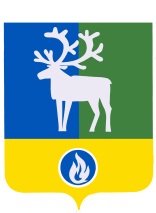 СЕЛЬСКОЕ ПОСЕЛЕНИЕ ПОЛНОВАТБЕЛОЯРСКИЙ РАЙОНХАНТЫ-МАНСИЙСКИЙ АВТОНОМНЫЙ ОКРУГ – ЮГРАсовет депутатовСЕЛЬСКОГО ПОСЕЛЕНИЯ ПОЛНОВАТРешЕНИЕот 26 сентября 2022 года	                                  № 31 О внесении изменений в приложение к решению Совета депутатов сельского поселения Полноват от 22 сентября 2022 года № 28Совет депутатов сельского поселения Полноват р е ш и л:1. Внести в приложение «Положение о размерах ежемесячных и иных дополнительных выплат и порядке их осуществления выборному должностному лицу местного самоуправления сельского поселения Полноват, замещающему муниципальную должность на постоянной основе» к решению Совета депутатов сельского поселения Полноват от 22 сентября 2022 года № 28 «Об утверждении Положения о размерах ежемесячных и иных дополнительных выплат и порядке их осуществления выборному должностному лицу местного самоуправления сельского поселения Полноват, замещающему муниципальную должность на постоянной основе» следующие изменения:1) в разделе 2 «Ежемесячное денежное вознаграждение» число «3794» заменить числом «4173»; 2) пункт 5.2 раздела 5 «Премии за выполнение особо важных и сложных заданий» изложить в следующей редакции:«5.2. Конкретный размер премии и порядок выплаты устанавливается решением Совета депутатов сельского поселения Полноват.»; 3) пункт 7.1 раздела 7 «Премия по результатам работы за квартал» изложить в следующей редакции:«7.1. Премия по результатам работы за квартал выплачивается согласно распоряжению администрации сельского поселения Полноват.Премия по результатам работы за квартал выплачивается за счет фонда оплаты труда. Премия по результатам работы за квартал выплачивается в размере 60 процентов месячного фонда оплаты труда.  При наличии лимитов бюджетных обязательств на текущий финансовый год размер премии по результатам работы за квартал максимальными размерами не ограничивается. При недостаточности лимитов бюджетных обязательств на текущий финансовый год размер премии по результатам работы за квартал может быть уменьшен. В случаях, предусмотренных абзацем четвертым настоящего пункта, конкретный размер премии устанавливается решением Совета депутатов сельского поселения Полноват.Премия выплачивается по результатам работы за I, II, III кварталы - в квартале, следующем за прошедшим, по результатам работы за IV квартал - не позднее 31 января очередного года.»;4) в разделе 8 «Премия по результатам работы за год»:а) пункт 8.3 изложить в следующей редакции:«8.3. Премия по результатам работы за год выплачивается в размере двух с половиной месячных фондов оплаты труда и определяется из расчета суммы средств, направленных для выплаты ежемесячного денежного вознаграждения за отчетный год, и выплат, установленных в разделах 3 – 7, 11 настоящего Положения, деленных на 12 и умноженных на размер выплачиваемой премии.»;б) пункт 8.5 признать утратившим силу.2. Опубликовать настоящее решение в бюллетене «Официальный вестник сельского поселения Полноват».3.   Настоящее решение вступает в силу после его официального опубликования.Глава сельского поселения Полноват                                                                  М.В. Смердев